บทที่ 4		กรณีศึกษาโรงพยาบาล.รือเสาะ: ฟื้นคืนชุมชนเยียวยาบริบทชุมชนโรงพยาบาลรือเสาะรับผิดชอบให้บริการด้านสุขภาพแก่ประชาชนในพื้นที่อำเภอรือเสาะ และประชาชนในเขตอำเภอใกล้เคียง  ผู้รับบริการหลักของพื้นที่เป็นประชาชนชาวไทยที่นับถือศาสนาอิสลาม และ ประชาชนชาวไทยพุทธ  โดยสัดส่วนประชากรไทยอิสลามมากกว่าไทยพุทธ (ร้อยละ 93, ร้อยละ 3) นอกจากนี้ในระบบบริการสุขภาพส่วนหนึ่งรองรับแรงงานข้าชาติชาวเมียนมาร์ที่อพยพมาทำงานรับจ้างในพื้นที่  อาชีพหลักของประชาชนคือการทำสวนยาง สวนผลไม้ ประชาชนในพื้นที่มีปัญหาสุขภาพใกล้เคียงกับพื้นที่อื่น คือการเจ็บป่วยด้วยโรคเรื้อรัง ปัญหาแม่และเด็ก ความเจ็บป่วยในผู้สูงอายุทั้งที่พึ่งพาตัวเองได้และผู้ป่วยติดเตียง  การแพร่ระบาดของสารเสพติด ด้านสุขภาวะทางสังคมในพื้นที่พบว่าอำเภอรือเสาะในช่วงการเกิดเหตุความไม่สงบสถานการณ์ชายแดนใต้พบว่า เขตพื้นที่อำเภอรือเสาะมีสถานการณ์ความรุนแรงตั้งแต่ในช่วงเริ่มแรกจนกระทั่งในปัจจุบันยังพบการสร้างสถานการณ์ความไม่สงบอยู่เป็นระยะๆ (มกราคม 2562) จัดเป็นพื้นที่เปราะบางอ่อนไหว มีความซับซ้อนและยากในการทำงานด้วยปัจจัยหลายประการ ทั้งในเรื่องทุนมนุษย์ของพื้นที่ ความเห็นต่างในด้านการเมืองและด้านสังคม ลักษณะภูมิประเทศ  และทัศนคติความรู้สึกประสบการณ์ต่อระบบบริการด้านสุขภาพของหน่วยงานภาครัฐในอดีต  จากการนำเสนอเบื้องต้นของผู้ให้ข้อมูลสะท้อนภาพอดีตที่ประชาชนมีความไม่พึงพอใจต่อระบบการบริการสุขภาพของอำเภอรือเสาะ ขาดความไว้วางใจทั้งด้านคุณภาพบริการทางการแพทย์และความมั่นอกมั่นใจในบริการที่สอดคล้องกับความเชื่อด้านศาสนาของบุคคล เช่น อาหารที่จัดโดยโรงพยาบาล การมีโอกาสประกอบศาสนกิจขณะเข้ามารับการรักษาในโรงพยาบาล  ทางเลือกของการบริการที่สอดคล้องกับวัฒนธรรม  ตลอดจนพฤติกรรมการบริการของบุคลากรของโรงพยาบาลก็ส่งผลต่อความนิยมมาใช้บริการของโรงพยาบาล  นอกจากนี้ด้านภูมิทัศน์โรงพยาบาล ตัวอาคารและสิ่งแวดล้อมทางกายภาพในอดีตก็ไม่โดดเด่น  ประกอบกับพื้นที่ของอำเภอรือเสาะมีสถานการณ์ความไม่สงบอยู่บ่อยครั้ง  เหตุการณ์ส่งผลให้โรงพยาบาลได้รับผลกระทบโดยตรงการจัดการเพื่อความมั่นคง  และเป็นความยากลำบากที่แสดงออกให้เห็นสถานะความเป็นกลางเพื่อให้เกิดการยอมรับของประชาชนในพื้นที่  ข้อมูลดังกล่าวข้างต้นสะท้อนภาพการทำงานด้านพหุวัฒนธรรมของทีมงานโรงพยาบาลรือเสาะในมิติการตอบโจทย์ด้านศาสนาความเชื่อของประชาชนในท้องถิ่น  ช่องว่างด้านความรู้เชิงสุขภาพ ความขัดแย้งทางสังคมและความคิดเห็นต่อประวัติศาสตร์พื้นที่ การบริการด้านสุขภาพที่คำนึงถึงความแตกต่างของบุคลกร  รวมถึงสมรรถนะการทำงานให้บริการด้านสุขภาพช่วงก่อนการดำเนินโครงการการจัดบริการสุขภาพในโรงพยาบาลรือเสาะมีการปรับเปลี่ยนรูปแบบการทำงานเพื่อตอบโจทย์ความต้องการของประชาชนในพื้นที่  จากการตรวจเยี่ยมและรับฟังการจัดบริการสุขภาพทำให้เห็นภาพการทำงานของทีมงานโรงพยาบาลรือเสาะที่มุ่งเน้นด้านความเป็นเลิศในการบริการทั้งคุณภาพการบริการ ภาพลักษณ์องค์กรแห่งสุขภาพทั้งภูมิกายภาพและพฤติกรรมการให้บริการ  ความใส่ใจต่อความพึงพอใจของผู้รับบริการและความสุขของบุคลากรคนทำงาน การรับฟังเสียงของชุมชนในการพัฒนาโรงพยาบาลสามารถทำได้สะดวก (ห้องรับฟังความต้องการ) ทำให้ผลลัพธ์การทำงานเป็นที่ยอมรับของประชาชนเพิ่มขึ้น  ในโรงพยาบาลมีการตกแต่งหน่วยบริการที่สวยงาม  สภาพแวดล้อมภายในโรงงพยาบาลมีความเป็นองค์รวมที่เอื้ออำนวยต่อการฟื้นฟูสุขภาพของผู้ป่วย  การใส่ใจต่อมิติเชิงศาสนา ความเชื่อ ถูกนำสู่การปฏิบัติอย่างประณีตเพื่อเติมเต็มการบริการแก่ประชาชนตามมาตรฐานแห่งวิชาชีพ เมื่อการปรับเปลี่ยนระบบบริการสุขภาพภายในโรงพยาบาลเริ่มปรับเปลี่ยนไปในทิศทางที่ดีขึ้น งานเชิงรุกในชุมชนต่อมาตามการรับรู้ของผู้อำนวยการโรงพยาบาลรือเสาะ จะมองการแพทย์พหุวัฒนธรรมเพื่อสร้างเสริมสุขภาวะเป็นระบบการหนุนเสริมจากชุมชน โดยใช้ชุมชนมีส่วนร่วม ซึ่งความยากของพหุวัฒนธรรมในพื้นที่อำเภอรือเสาะนั้น เพราะแต่ละกลุ่มคนมีความเป็นตัวตนในวัฒนธรรมของตนเองสูงมาก ถึงแม้ว่าจะมีต้นกำเนิดมาจากจุดเดียวกัน ดังนั้นการดำเนินงานต่างๆในโรงพยาบาลรือเสาะจึงค่อนข้างต้องระมัดระวังเป็นอย่างสูง ขณะที่กลุ่มคนที่เข้ามามีส่วนร่วมที่เป็นภาคีหลักนั่นคือ ในการดำเนินงานนั่นคือบุคลากรในโรงพยาบาลเอง และชุมชนให้เข้ามามีส่วนร่วมในการออกแบบกิจกรรม และรูปแบบต่างๆของโรงพยาบาล ทั้งนี้ โรงพยาบาลเองจะต้องสร้างความเชื่อมั่นในชุมชนที่มีความหลากหลายทางด้านวัฒนธรรม ให้เกิดความเชื่อใจทุกฝ่ายปัจจัยนำเข้า	ด้านคน	โรงพยาบาลรือเสาะมีต้นทุนด้านคนที่สำคัญคือ 1) ผู้บริหารโรงพยาบาลที่มีความเป็นนักวิชาการและนักพัฒนาที่เข้าใจการทำงานขับเคลื่อนสังคม จากการรับฟังข้อมูลพบว่า เมื่อเข้ามารับราชการโรงพยาบาลรือเสาะใหม่ๆ และเห็นความซับซ้อนของปัญหาทั้งระบบจึงเริ่มจากพัฒนาระบบบริการในโรงพยาบาลเป็นอันดับแรกเพื่อเรียกความเชื่อมั่นของประชาชนต่อโรงพยาบาลและสร้างขวัญกำลังใจแก่สมาชิกทีมงานของโรงพยาบาลและต่อมาเริ่มขยับงานสู่การขับเคลื่อนชุมชนและสังคม 2) ทีมงานบุคลากรโรงพยาบาลที่มีประสบการณ์ทำงานก้าวข้ามความยากลำบากมาด้วยกันในช่วงวิกฤตพื้นที่และวิกฤตศรัทธา มีความภาคภูมิใจ มีความมุ่งมั่น มีจิตอาสาที่จะขยับงานพัฒนาระบบบริการสุขภาพ นอกจากนี้ทีมบุคลากรส่วนใหญ่ของโรงพยาบาลเป็นคนพื้นถิ่นที่เข้าใจวัฒนธรรม 3) ต้นทุนเครือข่ายภาคประชาสังคมในพื้นที่ ชุมชนบ้านไทยสุขซึ่งมีผลการทำงานเชิงพัฒนาต้นแบบวิถีพุทธ  เป็นชุมชนตัวอย่างที่พร้อมเป็นแกนนำในการทำงานเพื่อขยายบทเรียนรู้สู่ชุมชนชาวไทยมุสลิมโดยใช้ศาสนาเป็นเครื่องมือขับเคลื่อน 4) ผู้นำศาสนาและผู้นำชุมชน  มัสยิดต้นแบบขับเคลื่อนสุขภาพ การพบปะผู้เข้าร่วมประชาพิจารณ์ทำธรรมนูญสุขภาวะมัสยิดพบว่า โต๊ะอิหม่ามและทีมงานมีความสนใจเรื่องสุขภาพและประพฤติตนเป็นแบบอย่างด้านสุขภาพ  สนใจนำบทเรียนรู้จากบ้านไทยสุขมาสู่การปฏิบัติในพื้นที่รับผิดชอบของตนเอง ตารางที่ 6 แสดงข้อมูลทั่วไปของบุคลากรที่ให้ข้อมูลเชิงปริมาณของโรงพยาบาลรือเสาะ	จากตารางที่ 6 ผู้ให้ข้อมูลของโรงพยาบาลรือเสาะส่วนใหญ่มีประสบการณ์ทำงานในการดูแลผู้ป่วยทีมีความต่างทางวัฒนธรรมมากกว่า 10 ปี (ร้อยละ 71.43) มีประเด็นขัดแย้งด้านการให้บริการ/ดูแลผู้ป่วยพหุวัฒนธรรมที่พบเกี่ยวกับด้านการปฏิบัติตามหลักการศาสนาร้อยละ 23.81 บุคลากรเคยเข้ารับการอบรม/ประชุม/สัมมนา ถึงความหลากหลายทางวัฒนธรรมตั้งแต่ 1-4 ครั้ง (ร้อยละ 85.71) แสดงให้เห็นต้นทุนสำคัญคือบุคคลากรที่มีประสบการณ์ตารางที่ 7 แสดงการรับรู้สมรรถนะในการดูแลเชิงพหุวัฒนธรรมของโรงพยาบาลรือเสาะ	จากตารางที่ 7 ค่าเฉลี่ยเกี่ยวกับฉันมีความเข้าใจในเรื่องสังคมและมนุษย์วิทยาอยู่ในระดับปานกลาง (MEAN=3.38,SD=0.67) เป็นมิติด้านบุคลากรที่ควรจะได้รับการพัฒนา	ด้านทรัพยากร	การรับฟังการถอดบทเรียนการทำงานของทีมงานโรงพยาบาลรือเสาะ มีประเด็นการใช้ทรัพยากรที่น่าสนใจดังนี้ 1) ทีมคณะผู้บริหารโรงพยาบาลรือเสาะมีศักยภาพในการหาทุนสนับสนุนจากภาคีเครือข่าย มีบางอาคารที่ได้รับงบประมาณการปรับปรุงจากเทศบาล มีการวางแผนแสวงหาแหล่งทุนอย่างเป็นระบบต่อเนื่อง 2) การใช้ทรัพยากรอย่างคุ้มค่า เน้นการตกแต่ง ปรับเปลี่ยนภายในอาคารแทนการสร้างอาคารใหม่ที่ใช้งบประมาณสูง สถานบริการออกแบบให้เป็นมิตรกับสิ่งแวดล้อม และเอื้ออำนวยต่อการเยียวยา 3) มีการงบเชิงบูรณาการงานที่ก่อให้เกิดประโยชน์มากกว่า 1 ด้าน  จากการรับฟังการขับเคลื่อนงานพัฒนาเชิงพหุวัฒนธรรมมาอย่างต่อเนื่องพบว่าผลการดำเนินงานของโรงพยาบาลไม่ติดลบ สะท้อนความเป็นมืออาชีพในการบริหารทรัพยากรทุนองค์กร เมื่อพิจารณาทุนของโรงพยาบาลรือเสาะก็จะพบว่า โรงพยาบาลรือเสาะมีทุนทางวัฒนธรรมที่เป็นจุดเด่น ผู้อำนวยการโรงพยาบาลเองก็ได้นำวัฒนธรรมที่เป็นจุดเด่นมาสร้างการเรียนรู้ในองค์กรโดยเน้นการบริการทางการแพทย์เชิงรุก แก้ปัญหาที่ต้นเหตุของสุขภาพ ให้คนในชุมชนมีความตระหนัก ซึ่งได้วางวัตถุประสงค์ความสำเร็จไว้เพียง 2 ประเด็นคือ 1)ให้ชุมชนเปิดใจคุยกับทางโรงพยาบาล 2)คนในชุมชนเริ่มที่จะเรียนรู้ร่วมกัน เพื่อปรับเปลี่ยนการบริการของโรงพยาบาลให้มีความเป็น “บารอกัต”เหล่านี้จะแก้ปัญหาข้อร้องเรียนต่างๆจากผู้มารับบริการได้ การดำเนินการให้มีความเป็นบารอกัต จะต้องเข้าใจ เข้าถึง วัฒนธรรม ภูมิปัญญาวิธีคิด เศรษฐกิจ และทรัพยากร ของชุมชนที่ส่งผลต่อการอัตลักษณ์ของวัฒนธรรมนั้นๆ		แม้พื้นที่อำเภอรือเสาะจะได้รับผลกระทบจากสถานการณ์ในพื้นที่แต่ยังเป็นพื้นที่มีจุดขายและสร้างมูลค่าเพราะมีประสบการณ์แก้ปัญหาสุขภาพที่ซับซ้อน สามารถยกระดับเป็นแม่ข่ายการพัฒนาพื้นที่อื่นที่มีบริบทใกล้เคียงทั้งในและต่างประเทศกระบวนการ	การขับเคลื่อนเพื่อพัฒนาระบบบริการสุขภาพในพื้นที่พหุวัฒนธรรมชายแดนใต้บูรณาการอยู่ในประเด็นยุทธศาสตร์และแผนงานของโรงพยาบาลดังนี้คือ	ประเด็นยุทธศาสตร์ที่ 1 พัฒนาคุณภาพการบริหาร บริการ และวิชาการขององค์กร อยู่ภายใต้แผนงานสร้างทักษะบุคลากรสมรรถนะเชิงวัฒนธรรมและแผนงานพัฒนาบริการโดยใช้เครื่องมือ happynomitor แผนเสริมสร้างสุขภาพวิถีธรรม	ประเด็นยุทธศาสตร์ที่ 2 การส่งเสริมสุขภาพให้คนรือเสาะมีสุขภาวะตามบริบททางสังคม แผนงานปรับเปลี่ยนพฤติกรรมในกลุ่มเสี่ยง NCD 	ประเด็นยุทธศาสตร์ที่ 4 พัฒนาระบบบริหาร จัดการระบบสุขภาพให้มีประสิทธิภาพและเอื้อต่อการจัดบริการทางสุขภาพ แผนงานพัฒนาศักยภาพหมู่บ้านจัดการสุขภาพ (ศาสนสถานต้นแบบการจัดการสุขภาพและชมรมสุขภาพต้นแบบ)และแผนงานพัฒนาหมู่บ้านต้นแบบผลการติดตามถอดบทเรียนได้สาระสำคัญ 2 ประเด็นการคงไว้ซึ่งการบริการที่ตอบสนองความต้องการผู้รับบริการในบริบทพหุวัฒนธรรม  จากที่เกริ่นนำต้นว่าโรงพยาบาลรือเสาะได้พยายามปรับเปลี่ยนการจัดบริการที่คำนึงถึงความเป็นพหุวัฒนธรรมมาก่อนช่วงรอยต่อการเกิดสถานการณ์ความไม่สงบในพื้นที่ทำให้องค์ประกอบจำเป็นจากรูปแบบการจัดบริการสุขภาพในพื้นที่พหุวัฒนธรรมชายแดนใต้มีอยู่ในระบบบริการสุขภาพปกติของโรงพยาบาลแล้วส่วนหนึ่ง เช่น การจัดบริการสุขภาพสำหรับผู้ป่วยเรื้อรังช่วงถือศีลอด การดูแลหญิงตั้งครรภ์และทารกแรกเกิด การบริการแพทย์ทางเลือกที่สอดคล้องกับหลักศาสนา การส่งเสริมการปฏิบัติศาสนกิจของผู้ป่วยที่เข้ารับการรักษาในโรงพยาบาล  และโรงพยาบาลมีโครงการพัฒนาบุคลากรเพื่อส่งเสริมการทำงานร่วมกันอย่างมีความสุข  อย่างไรก็ตามหากมองตามแนวทางที่โครงการพัฒนาระบบบริการสุขภาพในพื้นที่พหุวัฒนธรรมชายแดนใต้การจัดองค์ประกอบการให้บริการที่เอื้ออำนวยสำหรับผู้รับบริการชาวพุทธต้องดำเนินการเพิ่มเติม  สถานที่อาจไม่สะดวกต่อผู้มาใช้บริการ เป็นสิ่งที่ผู้บริหารโรงพยาบาลมีความตระหนักและให้ความสำคัญ  มีแนวทางที่จะดำเนินการต่อในอนาคตการขยายระบบบริการที่ใช้ฐานคิดความเป็นพหุวัฒนธรรมขับเคลื่อนสู่ชุมชน. แผนในการดำเนินการทางผู้อำนวยการเกี่ยวกับการจัดการสุขภาวะทางการแพทย์พหุวัฒนธรรมในโรงพยาบาลและชุมชน จะเน้นสุขภาวะด้านจิตใจ และจิตวิญญาณ (ปัญญา) ผ่านกรอบกิจกรรมคุณภาพชีวิต 5 ด้าน ได้แก่ 1) ด้านปกป้องจิตวิญญาณ เป็นกิจกรรม 3ส. (สวดมนต์/ดุอา, สมาธิ/อีหม่าน, สนทนาธรรม/นาศีฮัต) มีการจัดมุมธรรมะ เพื่อสุขภาพ อ่านหนังสือ จัดทำสื่อ รวมถึงมีนักสื่อสารด้านจิตวิญญาณ ซึ่งจะพัฒนาทักษะบุคลากรด้านการดูแลผู้ป่วยมิติจิตวิญญาณ2) ด้านปกป้องชีวิต เป็นกิจกรรม 3อ. (อาหาร อารมณ์ ออกกำลังกาย) โดยใช้นาฬิกาชีวิต นั่นคือแบบแผนการจัดการชีวิตตลอด 24 ชั่วโมง อีกทั้งมีลานสุขภาวะ เมนูอาหารเพื่อสุขภาพ ทั้งยังมีการจัดอุปกรณ์เพื่อการออกกำลังกาย3) ด้านปกป้องสติปัญญา เป็นกิจกรรมแนวทางการจัดการความรู้ให้รู้เท่าทันโรค มีการสื่อสารข่าวทางด้านสุขภาพผ่านช่องทางการกระจายข่าวสาร4) ด้านปกป้องครอบครัว เป็นกิจกรรมดูแลสมาชิกในบ้านตามกลุ่มวัย (เด็ก วัยรุ่น ผู้ใหญ่ ผู้สูงอายุ) เพื่อนบ้าน ศาลาสุขภาพใกล้บ้าน รวมถึงมีเวทีเด็กและเยาวชน 5) ด้านปกป้องทรัพยากร เป็นกิจกรรมสัจจะหมู่บ้าน ป้องกันการกู้ยืมนอกระบบ และกองทุนขยะชุมชนดังนั้นโรงพยาบาลรือเสาะมีการสร้างเสริมสุขภาพให้ประชาชนมีสุขภาพดีตามบริบททางสังคมและสร้างสิ่งแวดล้อมที่เอื้อต่อการเรียนรู้สุขภาพ ผ่านกิจกรรม 3ส. (สวดมนต์/ดุอา, สมาธิ/อีหม่าน, สนทนาธรรม/นาศีฮัต) 3อ. (อาหาร อารมณ์ ออกกำลังกาย) และ 1น. (นาฬิกาชีวิต วิถีสุนนะห์ 24 ชั่วโมง) พร้อมกันนั้นนี้ ชุมชนเองก็ได้ร่วมมือกับโรงพยาบาลในการสร้าง “ธรรมนูญสุขภาวะมัสยิด และธรรมนูญสุขภาวะวัดชนาราม” จะเห็นได้ว่าการนำแนวคิดการแพทย์พหุวัฒนธรรมมาใช้จำเป็นต้องมีการขับเคลื่อนตั้งแต่ระดับชุมชนเพื่อให้ชุมชนเข้ามามีส่วนร่วม กำหนดเป็นวิธีการดำเนินงานร่วมกันผลักดันให้เกิดนโยบายที่เป็นรูปธรรมสู่ภาคส่วนที่เกี่ยวข้องให้ชัดเจนในการส่งเสริมการดูแลสุขภาพวิถีการแพทย์พหุวัฒนธรรม 	กิจกรรมการขับเคลื่อนงานระดับชุมชนโดยโรงพยาบาลรือเสาะและโรงพยาบาลส่งเสริมสุขภาพตำบลอยู่ในช่วงเริ่มต้นโดยการกำหนดให้ทีมงานจากหมู่บ้านไทยสุขเป็นต้นแบบการขับเคลื่อน มีการแลกเปลี่ยนเรียนรู้ระหว่างทีมงานวัดต้นแบบด้านสุขภาพและทีมงานมัสยิดต้นแบบ มีการทำประชาพิจารณ์เกิดธรรมนูญสุขภาวะมัสยิดและธรรมนูญสุขภาวะวัดชนาราม สาระสำคัญของธรรมนูญสุขภาวะมัสยิดและวัดชนารามมีทั้งหมด 6 หมวด คือ ด้านความมั่งคงปลอดภัยในชีวิต ด้านสุขภาพ  ด้านการศึกษา ด้านการครอบครัวและสังคม ด้านทรัพย์สิน เศรษฐกิจ และทรัพยากรชุมชน ด้านการขับเคลื่อนธรรมนูญสู่การปฏิบัติ  รายละเอียดภายใต้ธรรมนูญนี้สะท้อนภาพการทำงานที่อาศัยความร่วมมือของสมาชิกในชุมชน มีการนำหลักการศาสนาของสมาชิกในชุมชนมาประยุกต์ใช้เพื่อส่งเสริมสุขภาวะองค์รวม ส่งเสริมการทำนุบำรุงศาสนาที่สมาชิกชุมชนศรัทธา  และสร้างเครือข่ายชุมชนที่มีความแตกต่างในหลักการปฏิบัติทางศาสนาให้สามารถอยู่ร่วมกันได้อย่างมีความสุข	การสังเกตการณ์ปรับภูมิทัศน์และสิ่งแวดล้อมพบว่า โรงพยาบาลรือเสาะไม่ได้ใช้ป้ายประชาสัมพันธ์ (ภาษาไทยกลาง-ภาษามาลายู) เหมือนโรงพยาบาลอื่น ๆ ซักถามเบื้องต้นพบว่าประชาชนเองไม่ได้แสดงออกถึงความต้องการสิ่งเหล่านี้  แต่สิ่งที่ประชาชนต้องการเป็นเรื่องของคุณภาพการบริการที่ตอบโจทย์ด้านความเจ็บป่วยและมิติจิตใจและจิตวิญาณผ่านการส่งเสริมการประกอบศาสนกิจในระหว่างการดูแลที่ตามมารฐานการแพทย์และพยาบาล  ทำให้เห็นภาพการขับเคลื่อนพหุวัฒนธรรมที่มุ่งเน้นการตอบสนองความต้องการด้านคุณภาพชีวิตในเชิงลึก คุณค่าของการบริการที่เป็นลักษณะความเป็นสากลผลผลิตเกิดเป้าหมายการทำงานที่ส่งเสริมความมีสุขภาวะของประชาชนสังคมพหุวัฒนธรรมของชาวรือเสาะทั้งในระบบบริการในโรงพยาบาลและในชุมชนบทเรียนรู้ผลการดำเนินงานและแนวทางการพัฒนาระบบบริการในอนาคตธรรมนูญสุขภาวะชุมชนที่ประยุกต์หลักการศาสนาเพื่อส่งเสริมสุขภาพประชาชนเกิดแกนนำการขับเคลื่อนสุขภาวะระดับชุมชน เป็นกลุ่มที่มีจิตอาสา มีศรัทธาในศาสนาทำให้เป้นต้นทุนการทำงานในช่วงต่อไปมีข้อมูลจาก HAPPINOMETOR เพื่อเป็นฐานคิดในการตัดสินในพัฒนาคู่มือธรรมนูญสุขภาพสองศาสนาผลลัพธ์	จากการติดตามผลลัพธ์การจัดบริการสุขภาพในบริบทพหุวัฒนธรรมโดยโรงพยาบาลรือเสาะที่มีมาอย่างต่อเนื่องพบว่าข้อร้องเรียนจากผู้ใช้บริการลดลง ประชาชนในพื้นที่นิยมมาใช้บริการเพิ่มขึ้น การพูดคุยกับทีมงานพบว่าเห็นการเปลี่ยนแปลงที่ดีขึ้น บุคลากรมีความหวังและความสุขในการทำงานเชิงพัฒนาขับเคลื่อน บุคลากรมีความภาคภูมิใจที่มีหลายหน่วยงานมาเยี่ยมชมศึกษาดูงาน แม้ว่าการทำงานยังไม่บรรลุผลทั้งหมดเพราะมีองค์ประกอบบางอย่างที่ต้องพัฒนาเพื่อเอื้ออำนวยความสะดวกแก่ประชาชน เช่น จุดห้องพระสำหรับชาวพุทธที่สามารถเข้าถึงได้ง่าย  การปรับโครงสร้างภูมิทัศน์ที่ลงตัวเหมาะแก่การฟื้นฟูสุขภาวะทั้งบุคลากรและผู้ป่วย  ผลลัพธ์การบริการอื่น ๆ ที่เห็นเป็นประเด็นเกี่ยวกับความรู้สึกร่วมของชุมชน สมาชิกชุมชนรับรู้ว่าเป็นส่วนหนึ่งของโรงพยาบาล มีการปรึกษาหารือ ร่วมพูดคุยประเด็นการพัฒนาเพิ่มจากเดิมที่บรรยากาศเหล่านี้มีน้อยในอดีต และประชาชนเลือกไปใช้บริการในโรพงยาบาลอื่นนอกพื้นที่ ปัจจุบันโรงพยาบาลรือเสาะที่เป็นที่พึ่งของประชาชนในพื้นที่และมีชุมชนรอบนอกนิยมมาใช้บริการเพิ่มขึ้น ภาพที่เกิดขึ้นสะท้อนสุขภาวะของสังคมชาวรือเสาะผลกระทบ	การขับเคลื่อนการจัดบริการสุขภาพในบริบทพหุวัฒนธรรมของโรงพยาบาลสะท้อนความพยายามในการพัฒนาระบบบริการสุขภาพที่มุ่งไปสู่การสร้างสันติภาพในพื้นที่ ความขัดแย้งเชิงอุดมการณ์จัดเป็นพหุวัฒนธรรมรูปแบบหนึ่งของสังคมมนุษย์ มีหลายปัจจัยที่ทำให้สิ่งเหล่ามีความซับซ้อนและทวีความรุนแรงมากขึ้น การไม่ได้รับการตอบสนองขั้นพื้นฐานจากหน่วยงานภาครัฐในภาคปกติอาจเป็นเครื่องมือที่สำคัญที่ทำให้เป็นประเด็นขับเคลื่อน  จากการรับฟังภาพในอดีตของพื้นที่ทำให้เห็นว่าระบบบริการของโรงพยาบาลอันเป็นลักษณะความเป็นภาครัฐยังไม่เป็นมาตรฐาน ไม่เป็นที่ยอมรับ การไม่สามารถผดุงความเชื่อมั่น ความเท่าเทียมในการเข้าถึงระบบบริการใด ๆ รวมถึงระบบบริการสุขภาพสะท้อนรูปแบบความไม่เท่าเทียมกันในเชิงอำนาจของสมาชิกในสังคม ทำให้เกิดความไม่พึงพอใจ ความพยายามยกระดับมาตรฐานการบริการของโรงพยาบาลตลอดช่วง 10 ปีกว่าที่ผ่านมาเป็นปัจจัยหนึ่งที่คืนความเชื่อมั่นให้กับประชาชน ทำให้เกิดความความปลอดภัยในชีวิตภายใต้บรรยากาศที่ตอบโจทย์จิตวิญญาณของผู้คนในพื้นที่ในเวลาเดียวกัน  โจทย์ความท้าทายต่อไปของทีมโรงพยาบาลรือเสาะ คือ การทำงานเพื่อเยียวยาสายใยชุมชนผ่านตุ๊กตาการทำงานเพื่อยกระดับสุขภาพของสมาชิกในชุมชน ทีมงานผู้ประเมินเห็นภาพบางอย่างที่เป็นแสงสว่างและความหวังปรากฏ กล่าวคือ การเยี่ยมชุมชนต้นแบบที่โรงพยาบาลใช้เป็นพื้นที่นำร่องพบว่า สมาชิกชุมชนยอมรับว่าพื้นที่มีความขัดแย้งแต่หากมองทัศนคติจากตัวแทนชุมชนเชิงพหุวัฒนธรรม (พุทธ-อิสลาม) พบว่าทั้งสองฝ่ายกำลังแสวงหาจุดร่วมในการทำงานร่วมกัน การมีพื้นที่กลางด้านสุขภาพเป็นเหมือนวาทกรรมใหม่ที่แต่ละฝ่ายจะได้หันมาใส่ใจหลักคำสอนในศาสนาที่ตัวเองศรัทธานำสู่การปฏิบัติเพื่อผลดีต่อสุขภาพ ให้ศาสนานำสู่กระบวนการสร้างสุขภาพและท้ายที่สุดการทำงานร่วมกันด้วยความเข้าใจ เปิดใจ คือการเยียวยาสายใยความสัมพันธ์ในชุมชนต่อไปภาพที่ 1 ชุดตัวอย่างภาพลงพื้นที่โรงพยาบาลรือเสาะ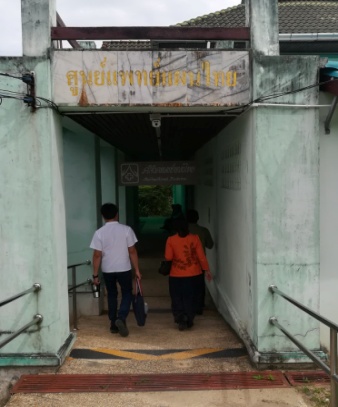 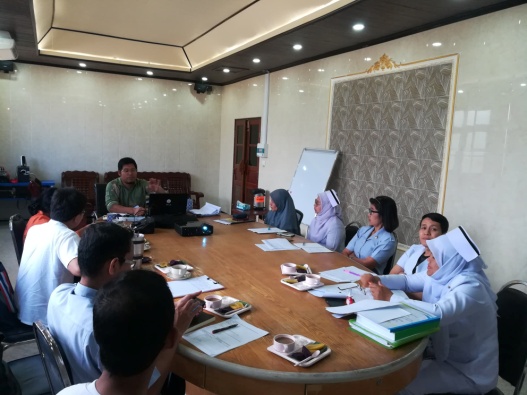 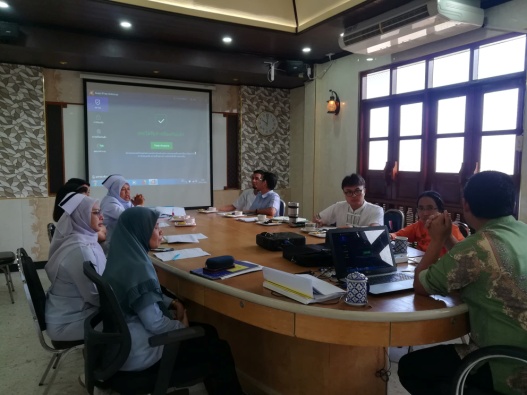 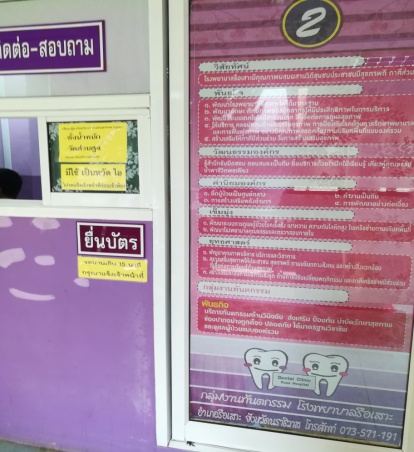 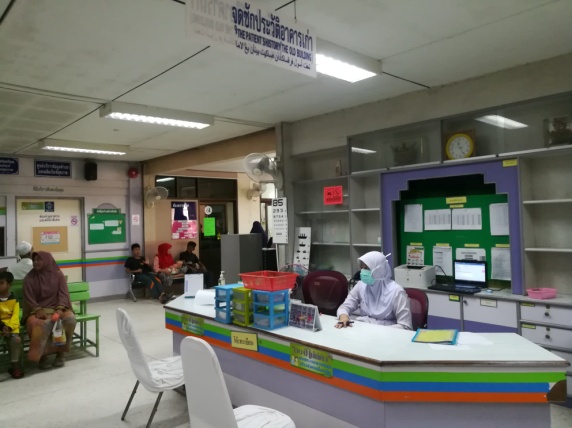 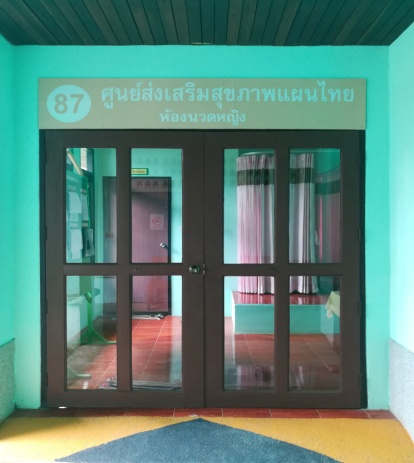 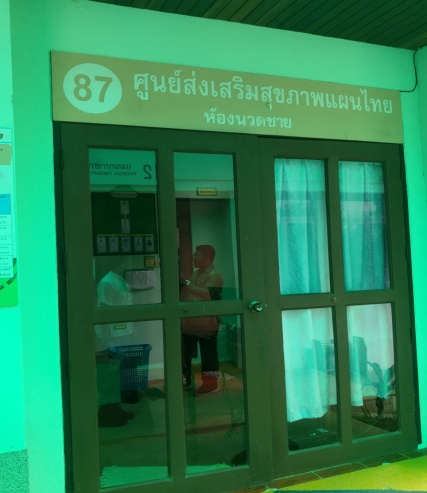 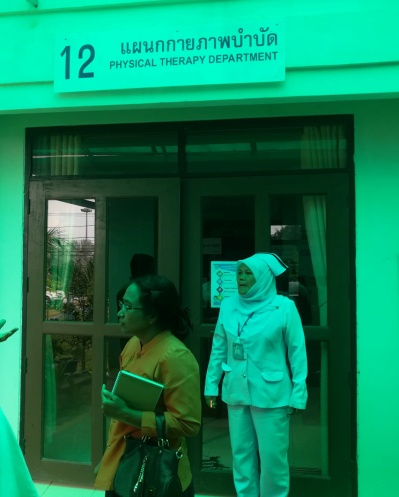 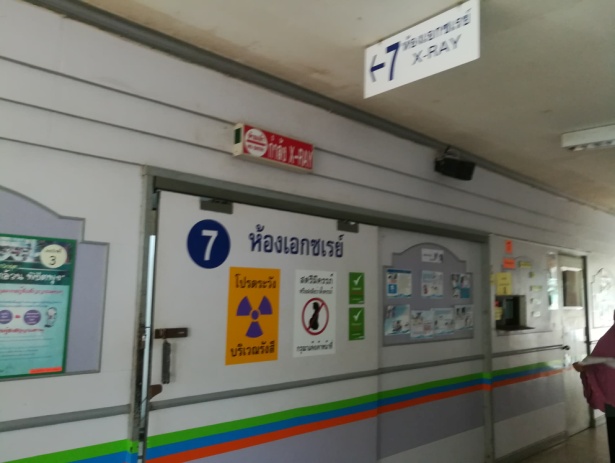 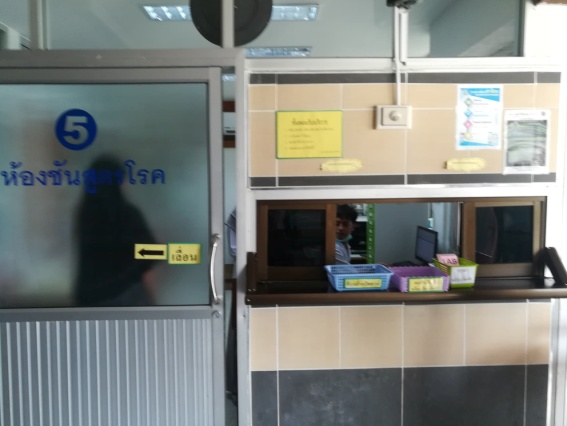 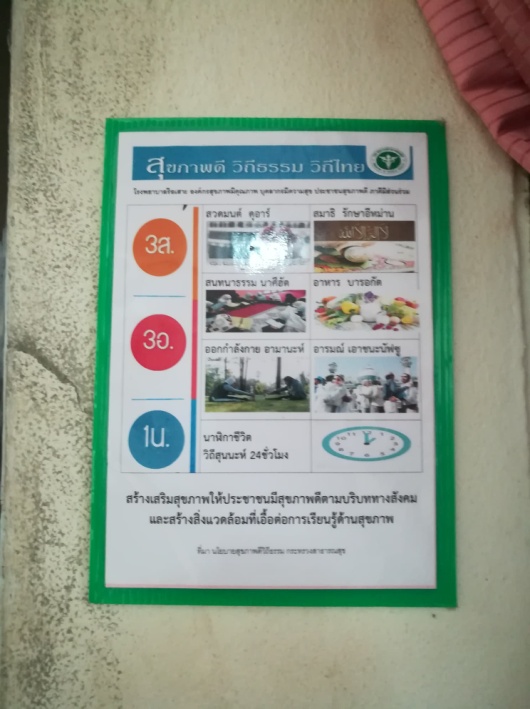 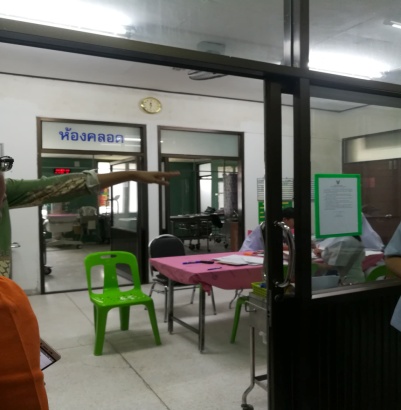 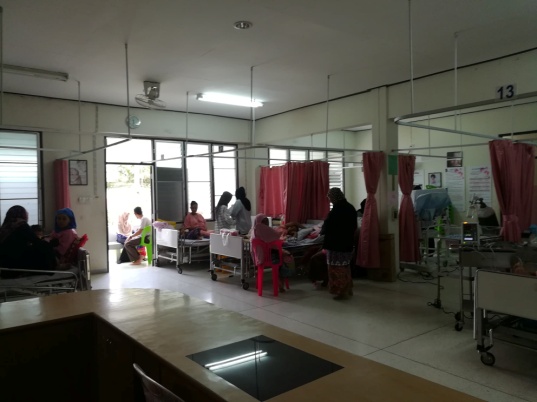 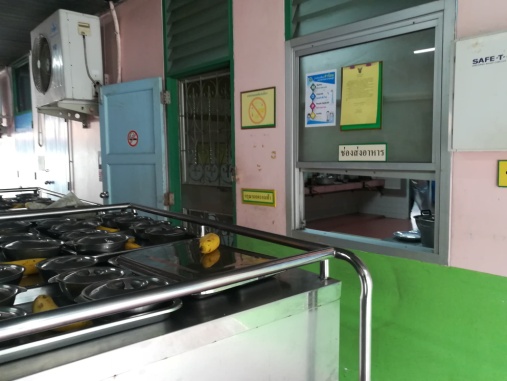 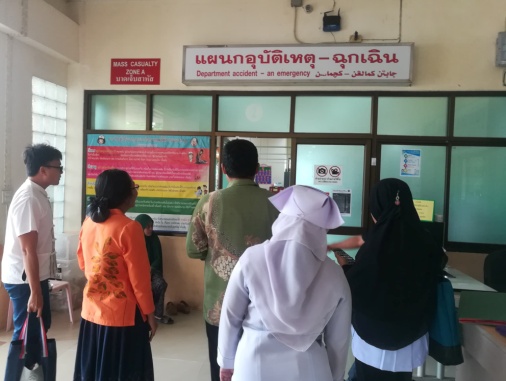 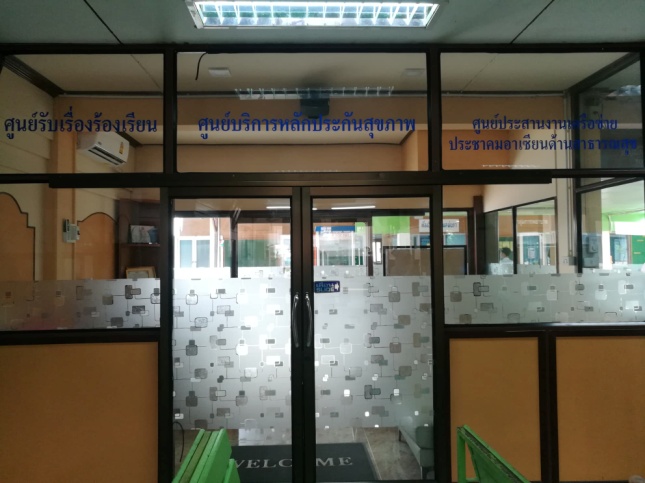 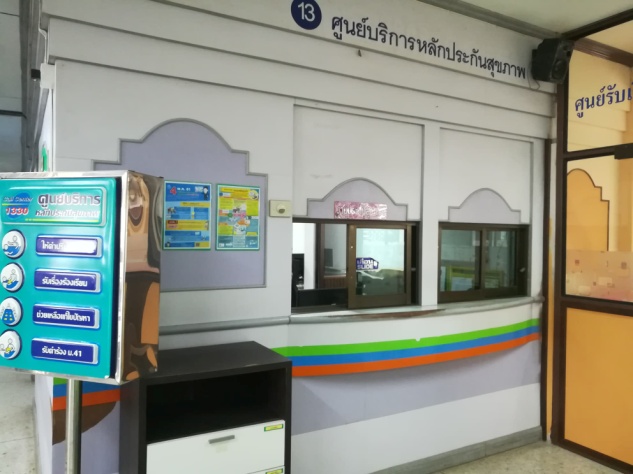 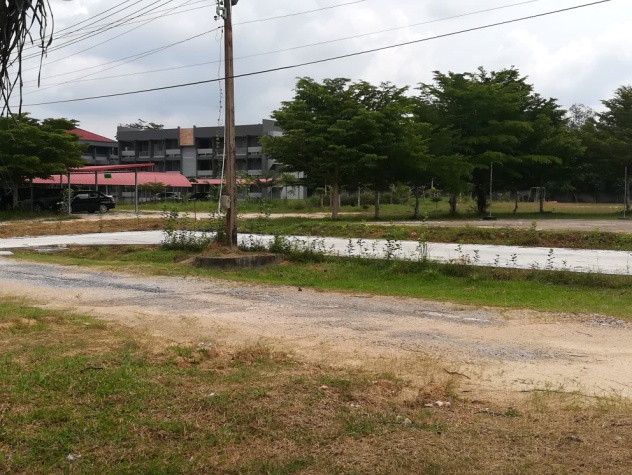 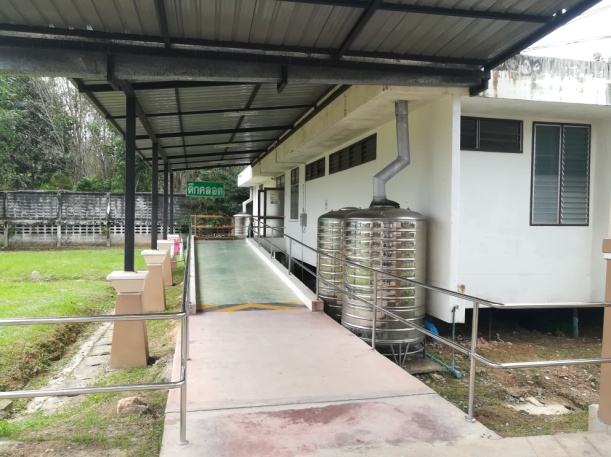 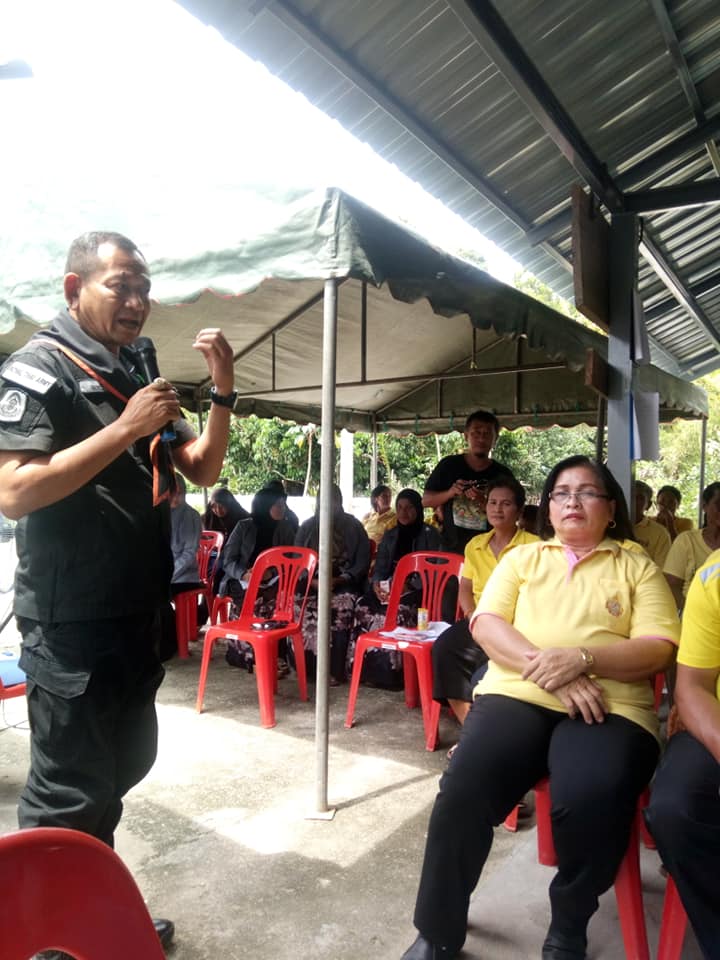 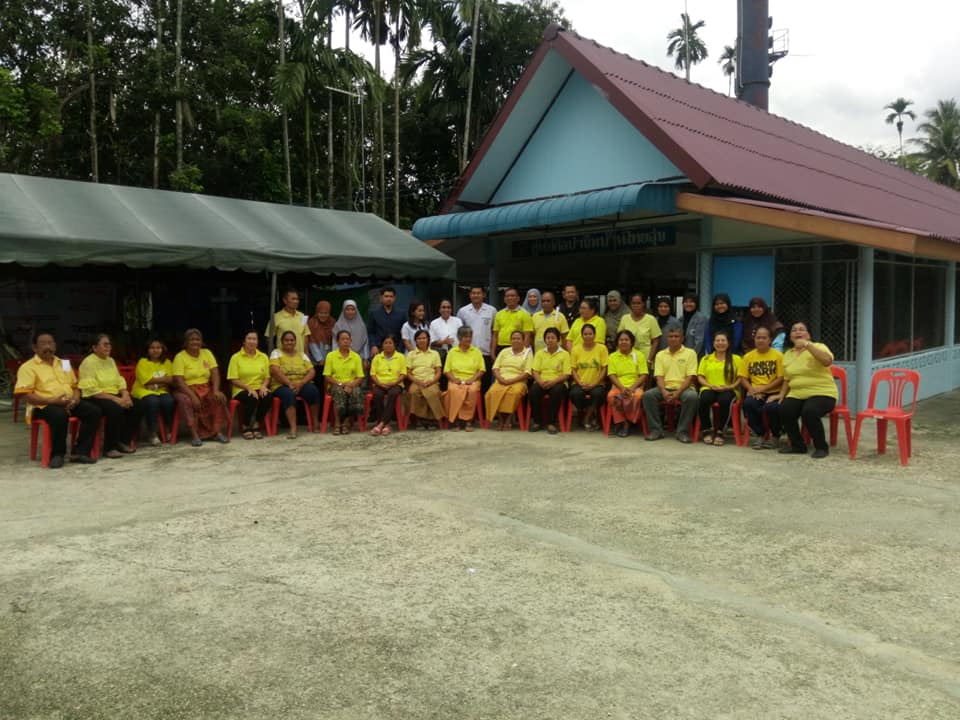 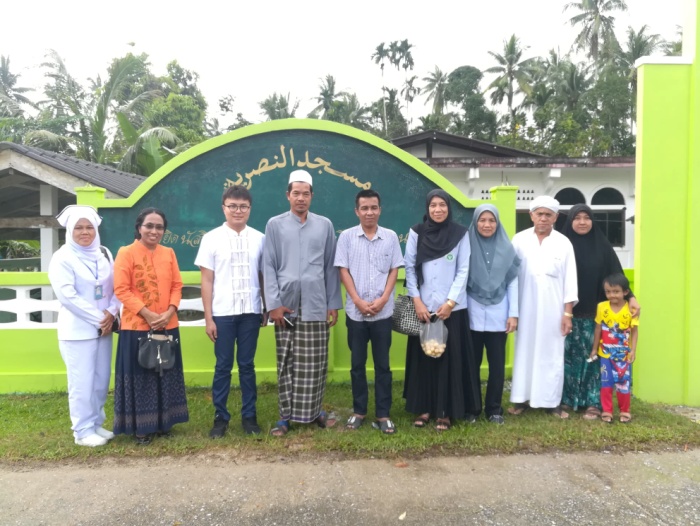 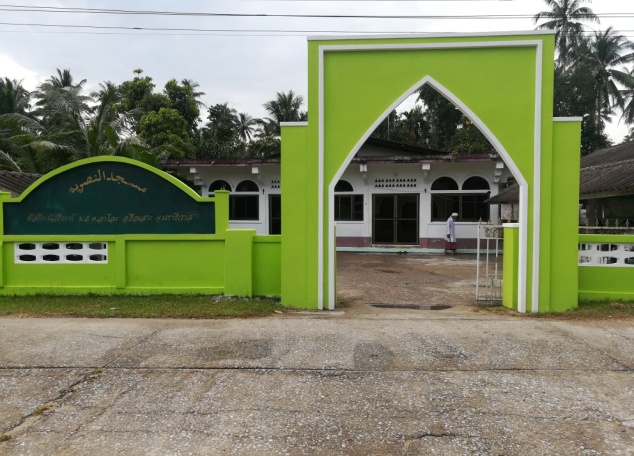 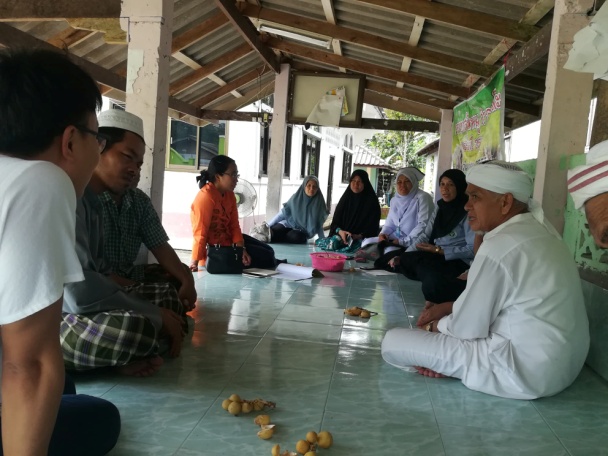 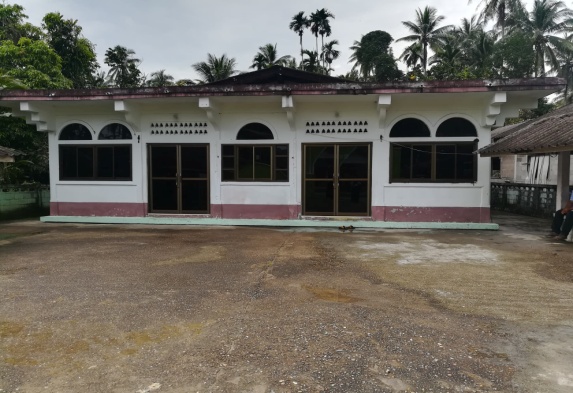 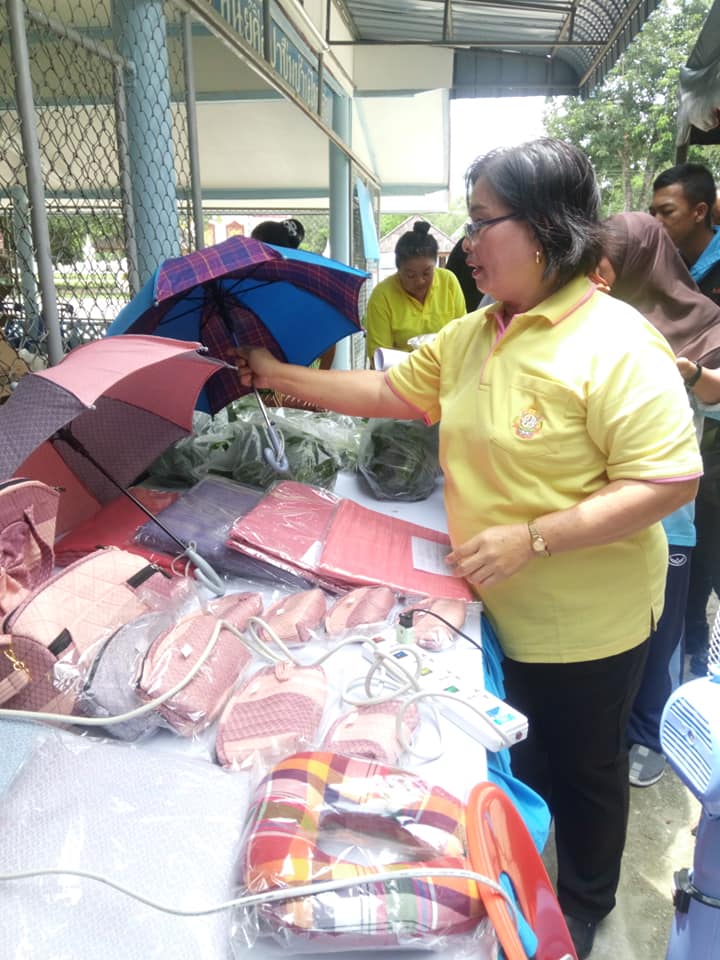 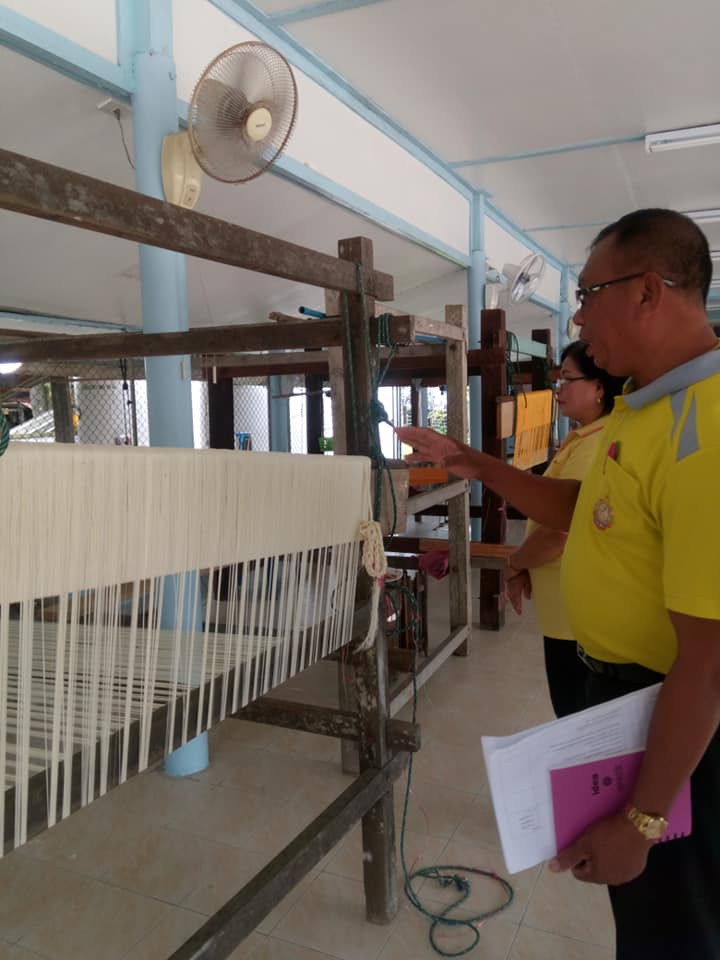 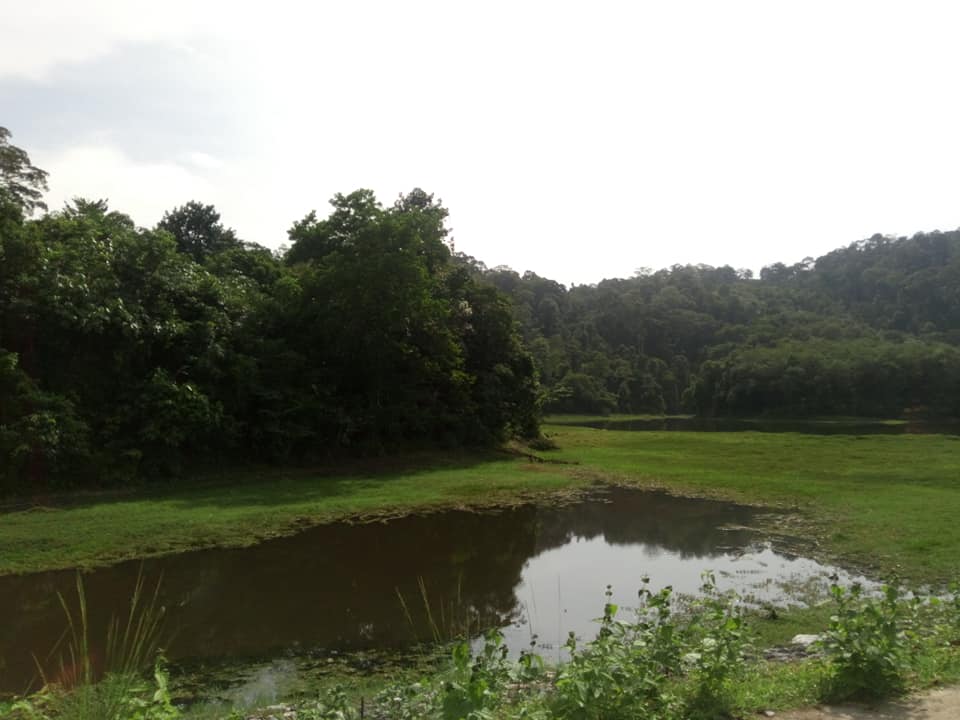 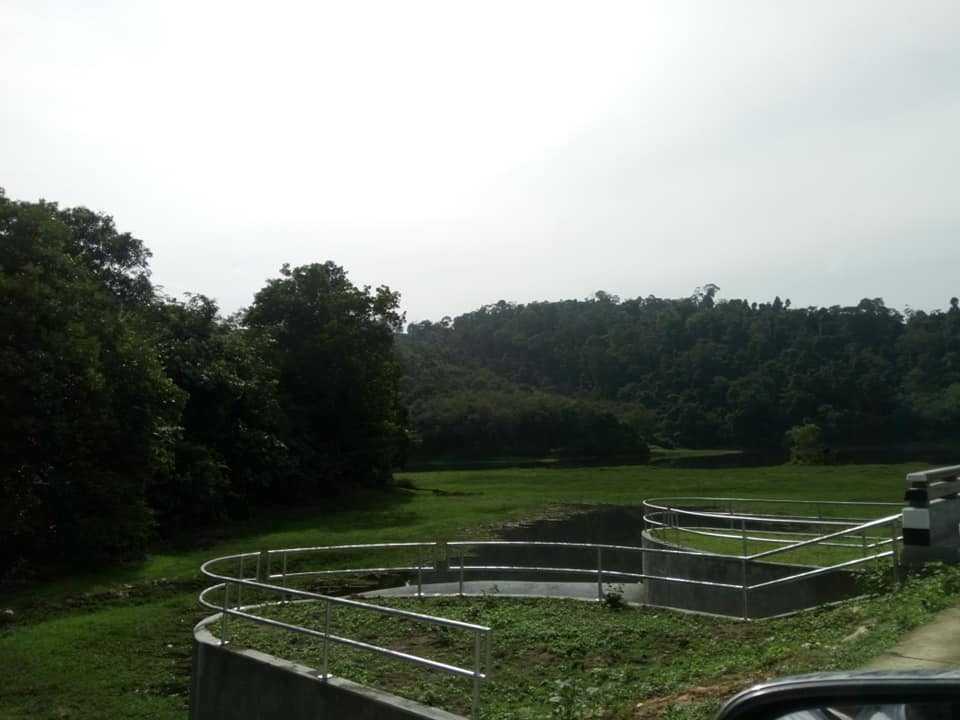 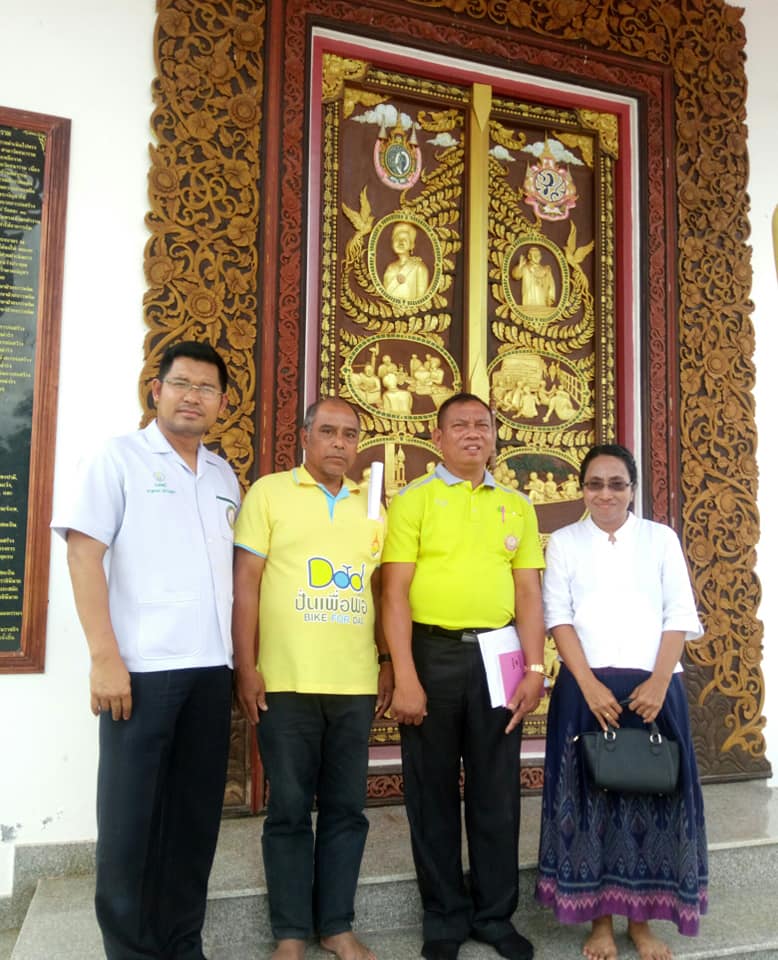 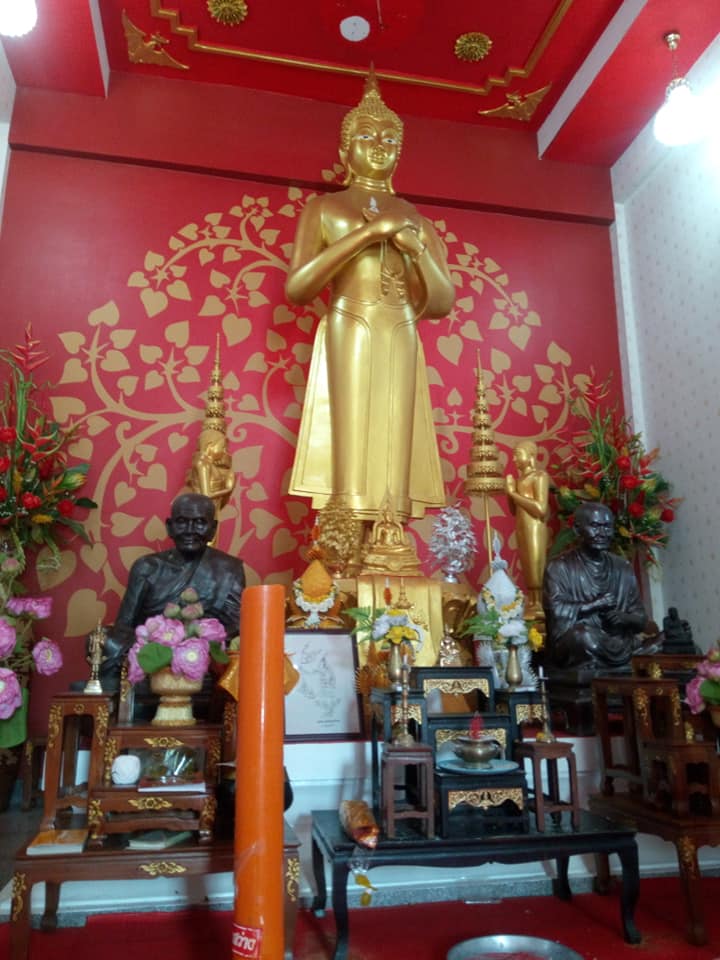 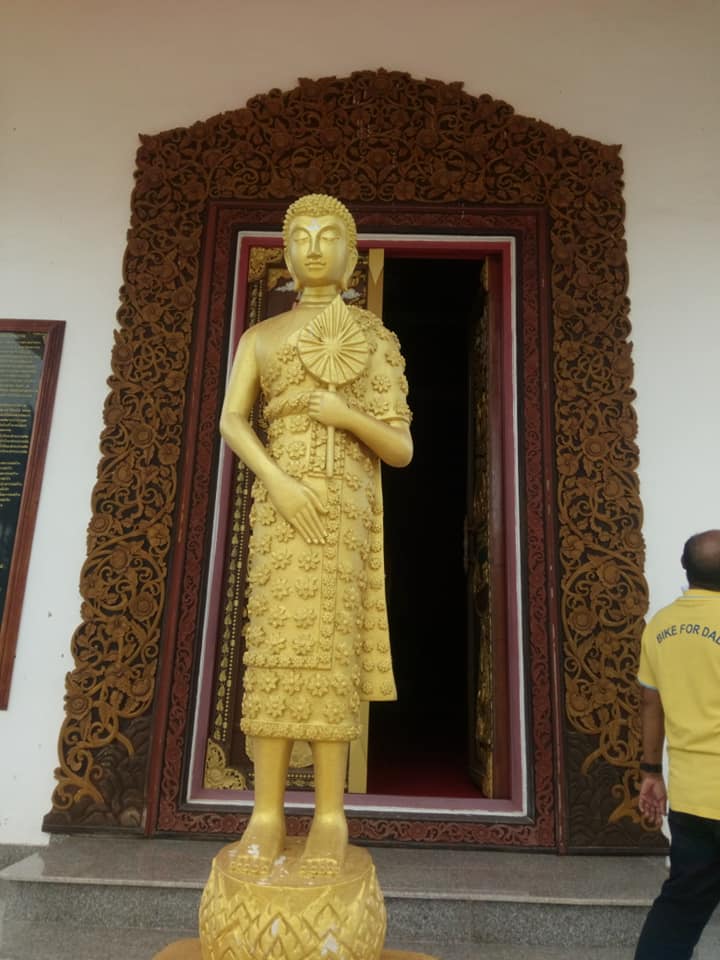 รายการรายการจำนวนร้อยละMEANSD.อายุ26-58 ปี41.629.57เพศชาย419.05หญิง1780.95ศาสนาพุทธ523.81อิสลาม1676.19ภูมิลำเนาสงขลา00ตรัง00ปัตตานี29.52ยะลา14.76นราธิวาส1780.95ขอนแก่น14.76หน่วยงานจ่ายกลาง29.52บริหาร314.29ผู้ป่วยนอก29.52ห้องคลอด14.76ผู้ป่วยใน29.52แลบ00เวชกรรมฟื้นฟู00ฉุกเฉิน14.76เภสัชกรรม14.76ทันตกรรม14.76แพทย์แผนไทย14.76แพทย์14.76กลุ่มงานการพยาบาล29.52ประกันสังคม14.76รังสีรักษา14.76เทคนิคการแพทย์14.76งานปฐมภูมิและองค์รวม14.76ภาษาที่ใช้ในการสื่อสารในชีวิตประจำวัน-จำนวนภาษาที่ใช้สื่อสาร-ใช้เพียง 1 ภาษา29.52-ใช้ 2 ภาษา1571.43-ใช้ 3 ภาษา419.05-ภาษาที่ใช้สื่อสาร-ภาษาใต้2095.24-ภาษากลาง628.57-ภาษายาวี1571.43ภาษาที่ใช้ในการสื่อสารในกับผู้ใช้บริการ-จำนวนภาษาที่ใช้สื่อสาร-ใช้เพียง 1 ภาษา29.52-ใช้ 2 ภาษา1571.43-ใช้ 3 ภาษา419.05-ภาษาที่ใช้สื่อสาร-ภาษาใต้2095.24-ภาษากลาง628.57-ภาษายาวี1571.43ประสบการณ์การทำงาน1-37 ปี17.9510.59ประสบการณ์ทำงานในการดูแลผู้ป่วยทีมีความต่างทางวัฒนธรรม1-2 ปี211.113-5 ปี14.76มากกว่า 5 ปี314.29มากกว่า 10 ปี1571.43เคยมีประเด็นขัดแย้งด้านการให้บริการ/ดูแลผู้ป่วยพหุวัฒนธรรมหรือไม่-ไม่เคย1676.19-เคย (อาจมากกว่า 1 ด้าน)523.81ด้านแผนการรักษา314.29ด้านสิ่งแวดล้อมขณะเจ็บป่วย29.52ด้านการปฏิบัติตามหลักการศาสนา523.81ความเชื่อ00เคยเข้ารับการอบรม/ประชุม/สัมมนา ถึงความหลากหลายทางวัฒนธรรมหรือไม่ไม่เคย314.29เคย1-4 ครั้ง1885.711.830.86ระดับสมรรถนะจำนวน(ร้อยละ)ระดับสมรรถนะจำนวน(ร้อยละ)ระดับสมรรถนะจำนวน(ร้อยละ)ระดับสมรรถนะจำนวน(ร้อยละ)ระดับสมรรถนะจำนวน(ร้อยละ)MEANSD.123451. ฉันมีความเข้าใจในเรื่องสังคมและมนุษย์วิทยา 0(0)1(4.76)12(57.14)7(33.33)1(4.76)3.380.672. ฉันเข้าใจในเรื่องความต่างของวัฒนธรรม0(0)0(0)3(14.29)13(61.90)5(23.81)4.100.623. ฉันรู้ว่าทุกวัฒนธรรมมีส่วนร่วมที่คล้ายคลึงกัน0(0)0(0)2(9.52)14(66.67)5(23.81)4.140.574.ฉันรู้ว่าทุกศาสนาสอนให้ทุกคนเป็นคนดี อยู่ร่วมกันในสังคมอย่างปกติสุข0(0)0(0)2(9.52)3(14.29)16(76.19)4.670.665. ฉันเข้าใจว่าการให้บริการสุขภาพแบบพหุวัฒนธรรมจำเป็นต้องเข้าใจในหลักการของแต่ละศาสนาและวัฒนธรรมที่แตกต่าง0(0)0(0)2(9.52)8(38.10)11(52.38)4.430.686. ฉันสามารถประเมิน วางแผนร่วมกับผู้รับบริการ และให้การบริการสุขภาพได้อย่างมีสมรรถนะทางพหุวัฒนธรรม 0(0)1(4.76)5(23.81)11(52.38)4(19.05)3.860.797.ฉันสามารถสื่อสารกับผู้รับบริการที่มีความแตกต่างทางภาษาได้อย่างมีประสิทธิภาพ 0(0)0(0)7(33.33)10(47.62)4(19.05)3.860.738. แม้มีข้อจำกัดในการสื่อสาร ฉันสามารถจัดการและให้บริการได้0(0)0(0)2(9.52)15(71.43)4(19.05)4.100.549. ฉันมีทักษะในการสื่อสารมากกว่าสองภาษา หรือสามารถเข้าใจภาษาประจำถิ่น0(0)0(0)4(19.05)4(19.05)6(28.57)4.100.7010.ฉันให้บริการผู้รับบริการทุกคนอย่างเท่าเทียม เสมอภาค จัดตามระดับความเจ็บป่วย และเร่งด่วน โดยไม่คำนึงถึงความแตกต่างทางเชื้อชาติ ศาสนา0(0)0(0)0(0)8(38.10)13(61.90)4.620.5011. ฉันมีอวัจนภาษาทางบวก (ภาษากาย) ในการให้การบริการสุขภาพพหุวัฒนธรรม0(0)0(0)2(9.52)15(71.43)4(19.05)4.100.5412. ฉันมีทักษะในการสร้างสัมพันธภาพกับผู้รับบริการพหุวัฒนธรรม0(0)0(0)1(4.76)15(71.43)5(23.81)4.190.5113.ฉันเคารพในความเป็นปัจเจกบุคคลและวัฒนธรรมของผู้รับบริการ0(0)0(0)1(4.76)9(42.86)11(52.38)4.480.6014. ฉันสามารถพูดคุย สอบถามข้อมูลเกี่ยวกับภูมิหลัง ความเชื่อที่เกี่ยวข้องกับวัฒนธรรมของผู้รับบริการโดยไม่รู้สึกยากลำบาก0(0)0(0)3(14.29)144(19.05)4.050.5915. ฉันมีความไวทางวัฒนธรรม (cultural sensitivity)0(0)0(0)5(23.81)142(9.52)3.860.5716. ฉันมองผู้รับบริการแบบองค์รวม 0(0)0(0)0(0)11(52.38)10(47.62)4.480.5117. ฉันให้บริการผู้รับบริการแบบองค์รวม0(0)0(0)1(4.76)9(42.86)11(52.38)4.480.6018. ฉันยอมรับ, เข้าใจ และให้เกียรติ ในวัฒนธรรมของผู้รับบริการ0(0)0(0)1(4.76)5(23.81)15(71.43)4.670.5819. ฉันเรียนรู้วัฒนธรรมของผู้รับบริการ 0(0)0(0)1(4.76)11(52.38)9(42.86)4.380.5920. ฉันลดอคติ ยึดหลักใจเขา ใจเรา ในการให้บริการพหุวัฒนธรรม1(4.76)0(0)2(9.52)9(42.86)9(42.86)4.141.1521.ฉันสามารถควบคุมตนเองได้ หากเกิดเหตุการณ์ที่ทำให้เกิดความไม่เข้าใจระหว่างฉันและผู้รับบริการ หรือเหตุการณ์ที่สุ่มเสี่ยงที่จะนำไปสู่ความขัดแย้ง0(0)0(0)4(19.05)9(42.86)8(38.10)4.190.7522. ฉันมีเจตคติที่ดีในการให้บริการผู้รับบริการพหุวัฒนธรรมด้วยหัวใจความเป็นมนุษย์0(0)0(0)0(0)11(52.38)10(47.62)4.480.5123. ฉันเรียนรู้และพัฒนาสมรรถนะพหุวัฒนธรรมอย่างต่อเนื่อง 0(0)0(0)1(4.76)12(57.14)8(38.10)4.330.5824. ฉันมีความพร้อมที่จะเรียนรู้และพัฒนาการบริการพหุวัฒนธรรม0(0)0(0)0(0)10(47.62)11(52.38)4.520.51